Cheshire and Merseyside Health and Care PartnershipCombined Intelligence for Population Health Action (CIPHA):Data Sharing Agreement (Tier Two)Workstream:Population HealthData Sharing Agreement Tiered FrameworkThere are three tiers to the Data Sharing Agreement Tiered Framework:Tier Zero Memorandum of UnderstandingOverarching Memorandum of Understanding which sets out an organisations agreement in principle to share information with the partner organisations in a responsible way. The tiered approach provides a governance framework to standardise procedures and processes when sharing confidential personal information between partners where there is a lawful basis to do so. The Tier Zero is signed by a Chief Executive (or equivalent) and commits to their organisation operating within the agreed framework of data sharing. Only one Tier Zero needs to be signed regardless of the number of Tier One and Tier Two documents beneath it.Tier One Data Sharing Agreement - StandardsThese are the overarching standards which outline the agreed procedures for sharing confidential information. The document recognises that not all organisations which are party to the agreement will have the same assurance requirements (such as the Data Security and Protection Toolkit) and therefore sets the minimum standard of each of the participating organisations. The document sets the standards for obtaining, recording, holding, using and sharing of information and outlines the supporting legislation, guidelines and documents which govern information sharing between partners. The Tier One is signed by the designated responsible officer for each partner organisation, for the whole C&M Health and Care Partnership.Tier Two Data Sharing AgreementThe Tier Two provides a template for the safe sharing of personal data. The agreement shows what information should be shared and how, under what circumstances and by whom, and is tailored to individual partnerships/projects. Each Tier Two Data Sharing Agreement will need to be signed off by each participating organisation. Tier Two Data Sharing Agreements could be for all partners at Tier Zero, or a selected cohort of partners who are participating in a specific project.Each Tier Two is signed by the Senior Information Risk Owner (SIRO) and/or Caldicott Guardian (CG), alternatively the Chief Executive or equivalent if there is no SIRO/CG, for each of the partner organisations.ClauseSharing agreements negotiated prior to the commencement of the Tiered framework and related Share2Care documentation are not terminated or otherwise varied by the implementation of the Share2Care documentation.Share2Care recognise that each partner organisation will have their own local policies and procedures regarding information security and confidentiality and to make clear that this Tier Two, and the Tier Zero and Tier One documents, are not designed to negate or supersede existing local policies but to enhance them by facilitating cross-boundary dialogue and agreement.Tier Two - Data Sharing AgreementTitle and Reference CodePopulation Health IntelligenceThis Tier Two sharing agreement is for:Population Health: Combined Intelligence for Population Health Action (CIPHA Programme)This Data Sharing Agreement (DSA) covers the sharing of data across Cheshire and Merseyside Health and Care Partnership to support a set of Population Health analytics designed to inform both population level planning and support the targeting of direct care for populations.Parties to the AgreementThe DSA is between the 9 Clinical Commissioning Groups, 367 General Practices, 9 Local Authorities, and 20 NHS Providers that make up Cheshire and Merseyside Health and Care Partnership, with Graphnet/System C as a Data Processor, Arden and Greater East Midlands Commissioning Support Unit (AGEMCSU) CSU as a Data Processor, and Midlands and Lancashire CSU (MLCSU) as a Data Processor.The Data Controllers are the GP Practices; Local Authorities; and 20 NHS Providers from where the data is sourced.The Data Processors are the Cheshire and Merseyside Health and Care Partnership Combined Intelligence for Population Health Action (CIPHA) Intelligence Team, together with the system supplier Graphnet using System C; AGEMCSU and MLCSU.The table below explains the organisations receiving data as part of this DSA and the data controllers providing data, and data processors.Terms of the AgreementPurpose of the Data Sharingrelationships to wider determinants of health; Geographic analysis and mapping, socio-demographic analysis and insight into inequalities.Use Case 2: Predicting outcomes and population stratification of vulnerable populations: The data will be used to predict the risk of outcomes for individuals in order that services can be targeted proactively to those most vulnerable. The data will be re- identified for the purposes of direct care.Use Case 3: For planning current services and understanding future service provision: The data would be used to create intelligence on service provision to understand current service capacity and demand and forecasting future service demand to ensure enough provision is available for populations in need. This may include forecasting disease and prevalence and understanding how it impacts on service provision.Use Case 4: For evaluation and understanding causality: The data would be used to evaluate causality between determinants of health and outcomes. Also, used to understand effectiveness of certain models of care across the health and care system.Data Protection Impact AssessmentData DetailsWorkstream: Population Health Data Sharing Agreement (Tier Two)Signatory SheetEach party to this Data Sharing Agreement (Tier Two) is required to complete & sign below.Data Sharing Agreement Owner – Host Organisation - St Helens and Knowsley Teaching Hospitals NHS TrustParty to the Data Sharing Agreement – Partner OrganisationPlease return to the following:CIPHA@merseycare.nhs.ukANNEX A – List of intended participating GP Practices in Cheshire and Merseyside (Subject to change following signature)ANNEX B – Data to be sharedThe specific data items will only be coded (structured) data, that is to say no free text (unstructured) data. As noted in the section on access controls the data will be strictly governed as anonymised-aggregate, pseudonymised and only as person identifiable for the purpose of direct care. Additionally, for use cases beyond those given in this agreement there will be the additional governance of a Data Asset and Access Group (DAAG) to ensure full compliance with the parameters of this data sharing agreementThis Annex provides the categories of data to be shared from GP; Acute; Mental Health; Community; and Social Care (children and adult). The table incudes a brief description of the data categories and the use case(s) within which the data will be used for:Use Case 1: Epidemiology ReportingUse Case 2: Predicting outcomes and population stratification of vulnerable populations Use Case 3: For planning current services and understanding future service provision Use Case 4: For evaluation and understanding causalitySocial Care – ChildNOTE: no free text will be extracted. Only coded data.Social Care – AdultAcuteCommunity (Individual Spec document for each item)Mental Health (Individual Spec document for each item)General PracticeGeneral Practice - TPPVersion ControlVersion ControlV1.0Final for DistributionV1.1Minor amendments made to Section 5, signature page and Annex B to correct erroneous references to COVID workstream DSAV1.2Correction of St Helens CCG GP practice codesV1.3Page 7: Insertion of clarification for social care data “Note: Use cases for Population Health can be place specific as well as ICS wide….”Annex B. P 26 1.5 Events: Deletion of ‘Case Notes’ as a data item to be collected for social carePage 11: Details of data destruction and retention to add note on social care dataV1.4Merger N83604, N83060 and N83023 – now N83023 Atlas Medical Practice.Updated “Terms of Agreement End Date” to March 2023ProjectCheshire and Merseyside Health and Care PartnershipWorkstreamPopulation Health: Combined Intelligence for Population Health Action (CIPHA)Agreement Owner/Host OrganisationChristine Walters Director of InformaticsSt Helens and Knowsley Teaching Hospitals NHS TrustReceiving Organisation (s)NHS Cheshire CCG NHS Halton CCG NHS Knowsley CCG NHS Liverpool CCGNHS South Sefton CCGNHS Southport and Formby CCG NHS St Helens CCGNHS Warrington CCG NHS Wirral CCGAll GP Practices within each of these CCGs - please see list at Annex A. Alder Hey Children’s NHS Foundation TrustBridgewater Community Healthcare NHS Foundation TrustCheshire and Wirral Partnership NHS Foundation Trust Countess of Chester Hospital NHS Foundation Trust East Cheshire NHS TrustLiverpool Heart and Chest NHS Foundation TrustLiverpool University Hospitals NHS Trust (Royal, Aintree & LCL) Liverpool Women’s NHS Foundation TrustMersey Care NHS Foundation TrustNorth West Boroughs Healthcare NHS Foundation Trust NWASPrimary Care 24Southport & Ormskirk Hospital St Helen’s Care RecordSt Helens and Knowsley Teaching Hospitals NHS Trust The Clatterbridge Cancer Centre NHS Foundation Trust The Mid Cheshire Hospitals NHS Foundation TrustThe Walton Centre NHS Foundation TrustWarrington and Halton Hospitals NHS Foundation Trust Wirral Community NHS Foundation TrustWirral University Teaching Hospital NHS Foundation TrustCheshire East CouncilCheshire West and Chester Council Halton Borough CouncilKnowsley Borough Council Liverpool City Council Sefton CouncilSt Helens Council Wirral CouncilWarrington Borough CouncilWarrington GP OOH Service Wirral GP OOH Service CWP Out of Hours ServiceSouthport And Formby Health: 7day GP ServiceSt Helens Rota OOHSouth Sefton GP Extra OOHNHS England and Improvement (Aggregate-anonymised only)Providing Organisation(s)	(Data Controllers)NHS Cheshire CCG NHS Halton CCG NHS Knowsley CCG NHS Liverpool CCGNHS South Sefton CCGNHS Southport and Formby CCG NHS St Helens CCGNHS Warrington CCG NHS Wirral CCGAll GP Practices within each of these CCGs - please see list at Annex A. Arden and Greater East Midlands Commissioning Support Unit (AGEMCSU) Alder Hey Children’s NHS Foundation TrustBridgewater Community Healthcare NHS Foundation TrustCheshire and Wirral Partnership NHS Foundation Trust Countess of Chester Hospital NHS Foundation Trust East Cheshire NHS TrustLiverpool Heart and Chest NHS Foundation TrustLiverpool University Hospitals NHS Trust (Royal, Aintree & LCL) Liverpool Women’s NHS Foundation TrustMersey Care NHS Foundation TrustNorth West Boroughs Healthcare NHS Foundation Trust NWASPrimary Care 24Southport & Ormskirk Hospital St Helen’s Care RecordSt Helens and Knowsley Teaching Hospitals NHS Trust The Clatterbridge Cancer Centre NHS Foundation Trust The Mid Cheshire Hospitals NHS Foundation TrustThe Walton Centre NHS Foundation TrustWarrington and Halton Hospitals NHS Foundation Trust Wirral Community NHS Foundation TrustWirral University Teaching Hospital NHS Foundation TrustCheshire East CouncilCheshire West and Chester Council Halton Borough CouncilKnowsley Borough Council Liverpool City Council Sefton CouncilSt Helens Council Wirral CouncilWarrington Borough CouncilWarrington GP OOH Service Wirral GP OOH Service CWP Out of Hours ServiceSouthport And Formby Health: 7day GP Service St Helens Rota OOHSouth Sefton GP Extra OOHAlso, datasets from central Government including from NHS England, NHS Digital, NIMS and NIVS e.g. testing, vaccinations, and health conditions.Data ProcessorsGraphnet/System CArden and Greater East Midlands Commissioning Support Unit (AGEMCSU) Midlands and Lancashire Commissioning Support UnitStart Date30 June 2021End Date31st March 2023Purpose for Data SharingThe overarching purpose for data sharing is to support a set of Population Health analytics for population level planning and improvement of outcomes and also the targeting of direct care to vulnerable populations in need.There are four main purposes, which can be described as follows:-Use Case 1: Epidemiology Reporting: Understanding health needs of populations, wider determinants of health and inequality for the improvement of outcomes: The data would be used to create intelligence, with the aim of understanding and improving physical and mental health outcomes, promote wellbeing and reducing health inequalities across an entire population.Specific types of analysis that may be undertaken include: Healthneeds analysis understanding population’s health outcomes and deficits; Demographic forecasting, disease prevalence andData Protection Impact Assessment (DPIA)The DPIA can be found embedded below: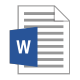 HCP C&M CIPHADPIA Population HeaData to be SharedAnnex B provides the categories of data to be shared from GP; Acute; Mental Health; Community; and Social Care (children and adult). The table incudes a brief description of the data categories and the use case(s) within which the data will be used. The specific data items will only be coded (structured) data, that is to say no free text (unstructured) data.Note: Use cases for Population Health can be place specific as well as ICSwide. Data Items listed in Annex B cover the broad set of data required. This data will flow for usage for population health, only on instruction from the datacontroller. Where the data controller does not perceive the data item is required for population health then the data item will not flow.AGEMCSU will also provide a set of data to the CIPHA programme for linkage with the above via consistent pseudonym. The datasets being linked to include those listed in the DSA agreement with NHS Digital which is inclusive of, but not limited to SUS (secondary care), CSDS (Community care), MHMDS (Mental Health), GDPPR (General Practice), NWAS (Ambulance), COVID Testing andCOVID Vaccinations.Lawful Basis for Data SharingLegal Basis under the General Data Protection Regulation (GDPR)Below explains how this agreement is compliant with GDPR:6 (1) (e) Necessary for the performance of a task carried out in the public interest or in the exercise of official authority vested in the controller9(2)(h) Necessary for the reasons of preventative or occupational medicine, for assessing the working capacity of the employee, medical diagnosis, the provision of health or social care or treatment or management of health or social care systems and services on the basis of Union or Member State law or a contract with a health professional9(2)(i) Necessary for the reason of public interest in the area of public health, such as protecting against serious cross border threats to health or ensuring high standards of healthcare and of medicinal products or medical devices9(2)(j) Necessary for archiving purposes in the public interest, or scientific and historical research purposes or statistical purposes in accordance with Article 89 (1)Common Law Duty of ConfidentialityFor Population Health the Common Law Duty of Confidentiality requires that there should be no use or disclosure of any confidential patient information for any purpose other than the direct clinical care of the patient to whom it relates, unless:The patient explicitly consents to the use or disclosure;The disclosure is required by law;The disclosure is permitted under a statutory process that sets aside the duty of confidentiality.Appropriately psudonymised or aggregated data is not owed a duty of confidentiality. Under this Data Sharing Agreement the Common Law Duty of Confidentiality does not apply, to data which is pseudonymised, and presented as aggregate data.For patient identifiable data used for direct patient care the Common Law Duty of Confidentiality is addressed by implied consent. “Section 251B [of the Healthand Social Care Act 2012 (as amended by the Health and Social Care (Safety and Quality) Act 2015)] and implied consent under CLDC will together provide the lawful basis to share in most cases of direct care. In these cases, and any cases of direct care based on explicit consent, the national data opt-out will not apply.” https://digital.nhs.uk/services/national-data-opt-out/operational-policy- guidance-document/appendix-2-definitionsThe right to object under S21 of the General Data Protection Regulation 2016, as enacted, is also relevant. Patients and service users have a right to object to their medical information being used in order to provide safe and effective care, and have the right to register this objection in writing, or verbally, to the clinician concerned.The section: Role Based Access Controls, and De-identification and sensitive codes explains the controls in place in more detail.Access ControlsRole Based Access ControlsRole Based Access Controls (RBAC) will be applied to a set of ‘data marts’ as follows:Patient Identifiable Data: Only those with a legitimate direct care relationship with the individual will be granted access. Access will be granted by individual Data Controllers and for GP Practices for their populations as the Data Controller.Pseudonymised Data: CCG and Local Authority Staff i.e. place-based intelligence teams (including staff with honorary contracts with those organisations who may undertake work on their behalf) will be granted access for the purposes described in Section 5: Purpose of the Data Sharing. All analytical projects undertaken with the data will be listed in the Data Access and Asset Matrix (see ‘Governance’ below) explaining the specific purpose, requestor, output, legal basis and timescale.Other parties to this Data Sharing Agreement that wish to have access to the data for one of the purposes listed in Section 5, will be required to go via a governance gateway explained below in Governance for approval of such data access.Anonymised-aggregate Data: Access to individuals employed by organisations listed in Section 3: Parties to the Agreement will be granted access to all anonymised-aggregate data.GovernanceThe programme will maintain and strictly enforce a Data Access and Data Asset matrix to ensure requests to use the CIPHA regional data sources ensure fullcompliance with the purposes laid out in Section 5: Purpose of the Data Sharing and that data is securely shared and appropriated.This process will be governed through a regional Data Asset and Access Group (DAAG) that will draw its membership from: the regional Clinical Informatics Advisory Group (CIAG); GP and Local Medical Committees; Information Governance specialists; Local Authority and the regional Data Services for Commissioners Regional Offices (DSCRO) service.This matrix will detail projects undertaken with the pseudonymised data by the CCG and Local Authority staff i.e. place-based intelligence teams and be made available to parties within this sharing agreement on a monthly basis, so they are informed of the specific uses of the data.Other parties to this sharing agreement that wish to have access to the pseudonymised data will be required to submit a Data Access Request Form on a project by project basis to the Data Asset and Access Group (DAAG) for an assessment that:-Purpose aligns with the purpose of this agreement;A Data Protection Impact assessment (DPIA) is completed, if not covered by an existing DPIA;A separate Data Sharing Agreement (Tier Two) is completed for signature by all data controllers, if not covered by this Tier Two DSA;Ensures that individual data controllers are also informed of the Data Access Request, and can lodge a concern regarding data sharing with the CIPHA team for discussion, and/or withdraw their service user data from any project at any time.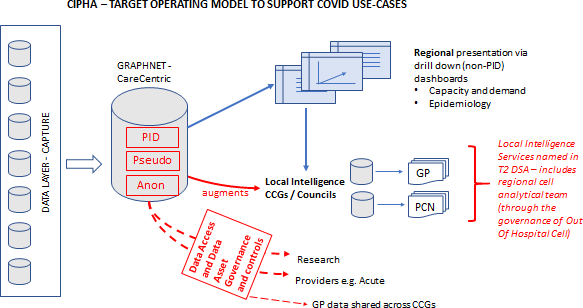 De- identification, data minimisation, and handling of restricted/ sensitive codesDe-identification of Patient Identifiable Data (Pseudonymisation)To satisfy the Confidentiality: NHS Code of Practice, data for purposes other than direct care will be de-identified. De-identification is achieved through secure and robust pseudonymisation (Encryption method: SHA256). This allows data to be effectively linked without using clear or sharing patient identifiers. This data will still be at person-level, but the identifiable fields will be removed from the data. This includes removal of names and addresses. Date of Birth will be formatted to age; post code will be shortened. Pseudonyms will be linkable across datasets. Re-identification will be possible via a set of controlled processes for those who have been granted the correct permissions, as per ‘Role Based Access Controls section.Anonymised DataAnonymised data will meet the ICO standards for anonymisation including small number suppression.Sensitive CodesSensitive data excluded from retrieval follows the recommendations made by The Royal College of General Practitioners (RCGP) ethics committee and the Joint GP IT Committee:Gender reassignment.Assisted conception and in vitro fertilisation (IVF)Sexually transmitted diseases (STD)Termination of pregnancyNational Data Opt Out ProgrammeType 1 opts out (those who do not want their information shared outside of General Practice for purposes other than direct care) will be upheld.  This means that data for people who have objected to sharing their data will not flow from the GP record into the Graphnet solution.Fair ProcessingOrganisations party to this agreement will comply with Fair Processing guidelines ensuring Privacy Notices accurately reflect the uses of data for their organisation.A project specific Privacy Notice will be available on a public facing project website.Details of retention and destructionThe data will be retained for as long as the purpose(s) described above remains valid or a new legal purpose agreed. This will be in line with the Records Management Code of Practice for Health and Social Care 2016.Where children’s social care records or adult social care records data flow is approved by the data controller, the data controller will apply an appropriate andspecific retention period to the specific records involved after which time, data should be deleted from the CIPHA system. The CIPHA team will review data on 6 monthly basis to ensure that it is compliant with the retention period guidelines set by the data controller.Signed for and on behalf of:St Helens and Knowsley Teaching Hospitals NHS TrustNameChristine WaltersRoleDirector of InformaticsSignature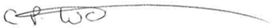 Date19/07/2021Signed for and on behalf of:GP Practice Code (If applicable):NameRole / Job Title e.g. Chief Executive/SIRO/Caldicott GuardianSignatureDatePractice CodePractice NameHaltonN81035Appleton Village SurgeryN81037BeechesN81011Bevan Group PracticeN81119Hough Green Health ParkN81064NewtownN81619Oaks Place SurgeryN81045Peel HouseN81651Upton RocksN81096BrookvaleN81019Castlefields Health CentreN81066Grove HouseN81072Murdishaw Health CentreN81054Weaver Vale PracticeN81057Tower House PracticeKnowsleyN83015Bluebell Lane Medical PracticeN83610Colby Medical Centre in Bluebell CentreN83025Cornerways Medical CentreN83014Dinas Lane Medical Centre (Pat Puddifer)N83609Dr K T Kyaw (Cedar Cross)N83601Dr K F Thong's Practice (Macmillan Surgery)N83018Dr P Rigby's PracticeN83047Dr Rashid's Practice (Tarbock Medical Centre)N83033Dr R I King's Practice (St Laurences Medical Centre)N83621Hillside House Surgery in Bluebell CentreN83605Hollies Medical CentreN83043Longview Primary Care CentreN83028Manor Farm Primary Care Resource CentreN83032Millbrook Medical CentreN83633Nutgrove Villa SurgeryN83024Park House Medical CentreN83030Pilch Lane SurgeryN83603Prescot PCRCN83622Primrose Medical Practice in Bluebell CentreN83619Roby Medical CentreN83031Roseheath SurgeryN83013The Health Centre SurgeryN83608Towerhill Primary Care Res & Comm CentreN83055Trentham Medical CentreN83009Wingate Medical CentreLiverpoolLiverpoolN82103Anfield Group PracticeN82669Great Homer Street Medical CentreN82074Old Swan HC.N82037Westmoreland GP CentreN82094Belle Vale Health CentreN82058Rock Court SurgeryN82002Yew Tree CentreN82104Stoneycroft MCN82090Green Lane MCN82101Kirkdale Medical CentreN82079Greenbank Rd SurgeryN82009Grassendale Medical PracticeN82022Edge Hill HCN82062Fulwood Green MCN82001Margaret Thompson M CN82034Village SurgeryN82092The Valley Medical CentreN82106The Village Medical CentreN82110Long Lane Medical CentreN82650Speke Health CentreN82115Vauxhall Health CentreN82003Dovecot HCN82059The Surgery (Greenbank Drive)N82067Benim MCN82076Brownlow at Princes ParkN82041Oak Vale Medical CentreN82024West Derby Medical CentreN82086Abingdon Family Health CentreN82014Lance LaneN82046Sefton Park MCN82617Brownlow Health @ MaryboneN82108Rutherford Medical CentreN82117Brownlow Group PracticeN82648Poulter Road Medical CentreN82099Mere Lane Group PracticeN82093Derby Lane MCN82036Netherley Health CentreN82035Mather AvenueN82651Stanley Medical CentreN82646Drs Hegde and Jude's PracticeN82053Aintree Park Group PracticeN82070The Elms MCN82073The Ash SurgeryN82113Fairfield General PracticeN82670Park ViewN82095Albion SurgeryN82664Rocky Lane Medical CentreN82655Moss Way SurgeryN82083Jubilee Medical CentreN82048Walton Medical CentreN82091Riverside HCN82011Priory Medical CentreN82662Dunstan Village Group PracticeN82050Gateacre Medical CentreN82641Sandringham MCN82026Penny Lane SurgeryN82065Earle Road Medical CentreN82645Brownlow at KensingtonN82097Grey Road SurgeryN82019Langbank Medical CentreN82663Hornspit MCN82082St James MCN82671Bigham Road MCN82087Gillmoss Medical CentreN82668Walton Village Medical CentreN82018Ellergreen Medical CentreN82084Gateacre BrowN82081Islington HouseN82078Bousfield Health CentreN82004Garston Family Health CentreY00110West Speke Health CentreN82633Knotty Ash MCN82116Hillfoot HealthN82676Fir Tree Medical CentreN82077Bousfield SurgeryN82052Townsend Medical CentreN82107Mossley Hill Medical CentreN82049Westminister Medical CentreN82033Dingle Park PracticeN82678Stopgate Lane Medical CentreN82066Woolton House Medical CentreN82109Speke Neighbourhood Health CentreN82089Picton Medical & Children's CentreN82039Storrsdale Medical CentreN82054Abercromby Holistic Health CentreSouthport & FormbySouthport & FormbyN84012Ainsdale Medical CentreN84014Ainsdale Village Medical CentreN84002Aintree Road Medical CentreN84020Blundellsands Medical CentreN84015Bootle Village SurgeryN84023Bridge Road Medical CentreN84013Christiana Hartley Medical CentreN84006Chapel Lane Medical CentreN84017Churchtown medical CentreN84026Crosby Village SurgeryN84627Crossways PC24 SurgeryN84005Cumberland House Medical CentreN84001DR Vitty, Pfeiffer & BerniN84010Maghull Family SurgeryN8404130 KingswayN84007Drs Misra & BirdN84011Eastview SurgeryN84029Ford Medical PracticeN84036Freshfield SurgeryN84004Glovers Lane SurgeryN84003High Pastures SurgeryN84626Hightown Village SurgeryN84617Kew SurgeryN84038Concept House SurgeryN84037Lincoln HouseN84605Litherland Town Hall PC24N84624Maghull Health Centre DR SapreY00446Maghull PC24N84614Marshside SurgeryN84016Moore StreetN84630Netherton PracticeN84019North Park SurgeryN84008Norwood SurgeryN84027Orrell Park Medical CentreN84034Park Street SurgeryN84615Rawson Road SurgeryN84611Roe Lane SurgeryN84043Seaforth Village UC24N84021St Marks Medical CentreN84028Strand Medical CentreN84613The Corner SurgeryN84625The Family SurgeryN84024The Grange SurgeryN84618The HolliesN84018The Village Surgery FormbyN84621Thornton Village SurgeryN84025Westway Medical CentreN8403515 Sefton Road Dr McElroyWarringtonN81637Cockhedge Medical CentreN81097Dallam Lane Medical CentreN81048Fearnhead Cross Medical CentreN81048001Fearnhead Cross Medical Centre - Longford Branch SurgeryN81056Folly Lane Medical CentreN81107Manchester Road SurgeryN81075Stockton Heath Medical CentreN81623Stretton Medical CentreN81623001Stretton Medical Centre - Stretton Branch SurgeryN816454 Seasons Medical CentreN81114Birchwood Medical CentreN81014Brookfield SurgeryN81028Causeway Medical CentreY04925Chapelford Health PlusN81059Culcheth Medical CentreY01108Fairfield SurgeryN81089Greenbank SurgeryN81012Guardian Street med/ctrN81041Helsby Street med/ctrN81007Holes Lane Medical CentreN81065Latchford Medical CentreN81109Padgate Medical CentreN81083Parkview Medical CentreN81020Penketh Health CentreN81036Springfields Medical CentreN81628The Eric Moore PartnershipN81108The Lakeside SurgeryN81122Westbrook Medical CentreWirralN85648Blackheath Medical CentreN85017Cavendish Medical CentreN85027Central Park Group PracticeN85633Church Road Medical CentreN85006Civic Medical CentreN85009Commonfield Road SurgeryN85015Devaney Medical CentreN85005Eastham Group PracticeN85629Egremont Medical CentreN85031Gladstone Medical CentreN85032Greasby Group PracticeN85052Grove Road SurgeryN85021Hamilton Medical CentreN85037Heatherlands Medical CentreN85007Heswall & Pensby Group PracticeN85022Holmlands Medical CentreN85059Hoylake & Meols Medical CentreN85046Hoylake Road Medical CentreN85054Kings Lane Medical CentreN85640Leasowe Medical PracticeN85616Liscard Group PracticeN85023Manor Health CentreN85002Marine Lake Medical PracticeN85001The Estuary Medical PracticeN85625Miriam Primary Care Group (Miriam)N85625001Miriam Primary Care Group (Earlston & Seabank)N85625002Miriam Primary Care Group (Field Road Health Centre)N85028Moreton Cross Group PracticeN85040Moreton Health ClinicN85048Moreton Medical CentreN85034Parkfield (Oates)N85044Paxton Medical Group (Claughton)N85044002Paxton Medical Group (Fender Way)N85643Prenton Medical CentreN85643001Woodchurch Medical CentreN85016Riverside SurgeryN85058Silverdale Medical CentreN85024Somerville Medical CentreN85617Spital SurgeryN85020St Catherine's SurgeryN85012St Georges Medical CentreN85025St Hilary Group PracticeN85051Sunlight Group PracticeN85057Teehay Lane Medical CentreN85003The Allport SurgeryN85047The Orchard SurgeryN85018The Villa Medical CentreN85620The Village Medical CentreN85014Townfield Health CentreN85013Upton Group PracticeN85634Vittoria MC (Karamputi)N85038Vittoria MC (Green)N85008West Wirral Group PracticeN85019Whetstone Medical CentreCheshireN81001AudlemN81002Kenmore Medical CentreN81005Helsby Health CentreN81006Bunbury Medical PracticeN81008CedarsN81009Heath Lane Medical CentreN81010Nantwich Health CentreN81013High Street SurgeryN81016MillcroftN81018Tarporley_RSN81022Bollington Medical CentreN81024Swanlow LaneN81025Firdale Medical CentreN81026Toft Road SurgeryN81027Readesmoor Medical Group PracticeN81029South Park SurgeryN81030The Knoll SurgeryN81031Tarporely Health CentreN81032Ashfields PCCN81033George Street SurgeryN81034Boughton Health CentreN81038Malpas Surgery/Laurel BankN81039The OaklandsN81040High StreetN81042Manchester Road Medical CentreN81043HaslingtonN81044HungerfordN81046Park Medical CentreN81047KiltearnN81049Annandale Medical CentreN81050Great Sutton - Dr GriffithN81051WeaverhamN81052Lawton House SurgeryN81053EarnswoodN81055Watling StreetN81060Neston SurgeryN81061Witton StreetN81062Cumberland HouseN81063York Road Group PracticeN81067Oakwood MCN81068GrosvenorN81069Chelford SurgeryN81070Handforth Health CentreN81071Scholar GreenN81074LauncestonN81077Holmes Chapel Health CentreN81079The Elms Medical CentreN81080Northgate Medical CentreN81081Garden Lane Medical CentreN81082City Walls Medical CentreN81084Rope GreenN81085Park Lane House Medical CentreN81086Wilmslow Health CentreN81087DanebridgeN81088Park Green SurgeryN81090TudorsN81092Hope Farm Medical CentreN81093Whitby JSN81100Upton Village SurgeryN81101Handbridge Medical CentreN81102Hoole Road Surgery (Fountain)N81111MereparkN81113Middlewich RoadN81115Lache Health CentreN81117Old Hall SurgeryN81118Meadowside Medical CentreN81120Kelsall SurgeryN81121Northgate Village SurgeryN81123Willow WoodN81125Neston Medical CentreN81127WeavervaleN81607Westminster SurgeryN81614Wrenbury SurgeryN81624Rookery SurgeryN81626Western AvenueN81632Broken Cross SurgeryN81642Watersedge MCN81655St Werburghs Medical PracticeY04664Willaston SurgerySt HelensN83054Bethany Medical CentreN83027Central SurgeryN83635Crossroads SurgeryN83624Dr Rahil SurgeryN83614Eccleston Medical CentreN83008Ferguson Family Mp (Berrymead Medical Centre)N83021Four Acre SurgeryY00475Garswood SurgeryN83017Hall Street Medical CentreN83020Haydock Medical CentreN83049Kenneth Macrae Medical CentreN83007Lingholme HcN83053Longton Medical CentreN83005Vista Road SurgeryY02510Marshalls Cross McN83012Mill Street Medical CtrN83637Newholme SurgeryN83628Newton Community Hospital PracticeN83045Newton Medical Centre (Bridge St Surgery)N83003Ormskirk House SurgeryN83023Atlas Medical PracticeN83026Parkfield SurgeryN83002Patterdale LodgeN83006Phoenix Medical CentreN83001Rainbow Medical CentreN83041Rainford Health CentreN83010Rainhill VillageN83620Sandfield Medical CentreN83035Spinney Medical CentreN83050The BoweryN83054Bethany Medical CentreN83027Central SurgeryItem (data spec doc crossreference)Field NameDescriptionUse Case1.1Extract IdentifierReference data itemReference data item1.2Person CorePatient Identifiable DataUse Case 2: Predicting Outcomes and Population Stratification. Re-id for direct care purposes only1.3Person ExtendedPatient Identifiable DataUse Case 2: Predicting Outcomes and Population Stratification. Re-id for direct care purposes only1.4ReferralOpen referrals and referrals that have closed since a predefined number of months prior to go live of the export.Use Case 3: Planning and Future Service ProvisionUse Case 4: Evaluation and Causality1.5EventThe data range of active events or which have an end date after the predefined number of months prior to go live of the export:AssessmentMeetingsThis does not include the free text associated with the eventUse Case 2: Predicting Outcomes and Population Stratification. Re-id for direct care purposes onlyUse Case 3: Planning and Future Service ProvisionUse Case 4: Evaluation and Causality1.6AlertAlerts of the following types that are still active or have an end date after the predefined number of months prior to go live of the export:Child ProtectionChild in NeedChild Looked AfterMissing PersonHazardMARACUse Case 2: Predicting Outcomes and Population Stratification. Re-id for direct care purposes onlyUse Case 4: Evaluation and CausalityProposal: due to sensitive nature of codes this category may be excluded from the extract1.7DisabilityDisabilities that are still active or have an end date after the predefined number of months prior to go live of the export.Use Case 1: EpidemiologyUse Case 2: Predicting Outcomes and PopulationStratification. Re-id for direct care purposes onlyUse Case 3: Planning and Future Service ProvisionUse Case 4: Evaluation and Causality1.8Related PersonRelationship Types andRelationship FlagsUse Case 2: Predicting Outcomes and PopulationStratification. Re-id for direct care purposes only1.9Practitioner (staff type)Only those Practitioner involvements that are still active or have an end date after thepredefined number of months prior to go live of the export.Use Case 3: Planning and Future Service Provision1.10ClassificationPrimary Support Reasons that are still active or have an end date after the predefined number of months prior to go live of the export: may include:Physical support – Access and mobilitySocial support – Substance misuseSensory supportMental Health supportLearning Disability supportUse Case 1: EpidemiologyUse Case 2: Predicting Outcomes and Population Stratification. Re-id for direct care purposes onlyUse Case 3: Planning and Future Service ProvisionUse Case 4: Evaluation and CausalityItemField NameDescriptionUse Case2.1Extract IdentifierReference Data ItemReference Data Item2.2Person CorePatient Identifiable DataUse Case 2: Predicting Outcomes and Population Stratification. Re-id for direct care purposes only2.3Person ExtendedPatient Identifiable DataUse Case 2: Predicting Outcomes and Population Stratification. Re-id for direct care purposes only2.4ReferralOpen referrals and referrals that have closed since a predefined number of months prior to go live of the export.Use Case 3: Planning and Future Service ProvisionUse Case 4: Evaluation and Causality2.5EventConsider the data range of active events or which have an end date after the predefined number of months prior to go live of the export:AssessmentSafeguardingOrganisational Safeguarding CaseDeprivation of Liberty Safeguards (DOLS)Use Case 2: Predicting Outcomes and Population Stratification. Re-id for direct care purposes onlyUse Case 3: Planning and Future Service ProvisionUse Case 4: Evaluation and Causality2.6AlertAlerts that are still active or have an end date after the predefined number of months prior to go live of the export.RisksSpecial FactorsUse Case 2: Predicting Outcomes and Population Stratification. Re-id for direct care purposes onlyUse Case 4: Evaluation and CausalityProposal: due to sensitive nature of codes this category may be excluded from the extract2.7DisabilityDisabilities that are still active or have an end date after the predefined number of months prior to go live of the export.Use Case 1: EpidemiologyUse Case 2: Predicting Outcomes and Population Stratification. Re-id for direct care purposes onlyUse Case 3: Planning and Future Service ProvisionUse Case 4: Evaluation and Causality2.8Related PersonRelationship Types andRelationship FlagsUse Case 2: Predicting Outcomes and Population Stratification. Re-id for directcare purposes only2.9Practitioner (staff type)Only those Practitioner involvements that are still active or have an enddate after the predefined number of months prior to go live of the export.Use Case 3: Planning and Future Service Provision2.10ClassificationPrimary Support Reasons that are still active or have an end date after the predefined number of months prior to go live of the export: may include:Physical support – Access and mobilitySocial support – Substance misuseSensory supportMental Health supportLearning Disability supportUse Case 1: EpidemiologyUse Case 2: Predicting Outcomes and Population Stratification. Re-id for direct care purposes onlyUse Case 3: Planning and Future Service ProvisionUse Case 4: Evaluation and Causality2.11Care PlanCare plans linked to referrals that have been exported in the Referral data file that are still active or have an end date after the predefined number of months prior to go live of the export.Use Case 2: Predicting Outcomes and Population Stratification. Re-id for direct care purposes onlyUse Case 3: Planning and Future Service ProvisionUse Case 4: Evaluation and Causality2.12Service ProvisionAll service provisions linked to care plans that have been exported in the Care Plan data file should be included. Those that are still active or have an end date after the predefined number of months prior to go live of the export should be exported.Use Case 2: Predicting Outcomes and Population Stratification. Re-id for direct care purposes onlyUse Case 3: Planning and Future Service ProvisionUse Case 4: Evaluation and Causality2.13Care Plan Need and OutcomeAll needs and outcomes linked to care plans and service provisions that have been exported in the Care Plan data file.Use Case 2: Predicting Outcomes and Population Stratification. Re-id for direct care purposes onlyUse Case 3: Planning and Future Service ProvisionUse Case 4: Evaluation and CausalityItemField NameDescriptionDescriptionUse Case3.1DemographicsData items supported as part of the MPI Load.SurnameNHS Number (and validation status)DOBSexAddressPostcodeDeath Status and Death DateEthnic GroupData items supported as part of the MPI Load.SurnameNHS Number (and validation status)DOBSexAddressPostcodeDeath Status and Death DateEthnic GroupUse Case 1:EpidemiologyUse Case 2: Predicting Outcomes and Population Stratification. Re-id for direct care purposes only3.2MedicationsUse Case 1:EpidemiologyUse Case 2: Predicting Outcomes and Population Stratification. Re-id for direct care purposes onlyUse Case 3: Planning and Future Service ProvisionUse Case 4: Evaluation and Causality3.3In-PatientUnique Identifier (Event ID) Admission Date Stay TypeWard SpecialtyAdmission Type Admission Category Admission Source DiagnosisConsultant Admitting Doctor Attending Doctor Transfer Date Transfer Reason Discharge Date Discharge Method Discharge Destination ProceduresUse Case 1:EpidemiologyUse Case 2: Predicting Outcomes and Population Stratification. Re-id for direct care purposes onlyUse Case 3: Planning and Future Service ProvisionUse Case 4: Evaluation and Causality3.4Out-PatientUnique Identifier (Event ID) Originating Referral ID Referral DateReferral Outcome Referral PriorityReferral Disposition Referral Type Referral Category SpecialityUse Case 1:EpidemiologyUse Case 2: Predicting Outcomes and Population Stratification.Re-id for direct care purposes onlyUse Case 3: Planning and Future Service ProvisionUse Case 4: Evaluation and Causality3.5A&EUnique Identifier (Event ID) Attendance Date Discharge Date Discharge Method DiagnosisDischarge Destination Location Consultant Referring Doctor ProceduresUse Case 1:EpidemiologyUse Case 2: Predicting Outcomes and Population Stratification. Re-id for direct care purposes onlyUse Case 3: Planning and Future Service ProvisionUse Case 4: Evaluation and Causality3.6ICE/PathologyResultsPathology Results Direct from Labs or from the ICE systemPathology Results Direct from Labs or from the ICE systemUse Case 2: Predicting Outcomes and Population Stratification. Re-id for direct care purposes onlyUse Case 4: Evaluation and CausalityItemField NameDescriptionUse Case4.1DemographicsData from the demographics CSV will be used for creating or updating the demographics of a patients.Use Case 1: EpidemiologyUse Case 2: Predicting Outcomes and Population Stratification. Re-id for direct care purposes only4.2ReferralUse Case 2: Predicting Outcomes and Population Stratification. Re-id for direct care purposes onlyUse Case 3: Planning and Future Service ProvisionUse Case 4: Evaluation and Causality4.3AlertsWhen providing Alert information, each message will need to contain all the current available Alerts for a patient i.e. the file would not be expected to contain historic alerts (inactive/ended)Use Case 2: Predicting Outcomes and Population Stratification. Re-id for direct care purposes onlyUse Case 4: Evaluation and CausalityProposal: due to sensitive nature of codes this category may be excluded from the extract4.4Community HealthImmunisationsCare PlanProblemsInterventionsEncounters & AppointmentsDiagnosisMedicationsUse Case 1: EpidemiologyUse Case 2: Predicting Outcomes and Population Stratification. Re-id for direct care purposes onlyUse Case 3: Planning and Future Service ProvisionUse Case 4: Evaluation and Causality4.5Allergies4.6ContactsUse Case 2: Predicting Outcomes and Population Stratification. Re-id for direct care purposes onlyUse Case 3: Planning and Future Service ProvisionUse Case 4: Evaluation and CausalityItemField NameDescriptionUse Case5.1DemographicsData from the demographics CSV will be used for creating or updating the demographics of a patients.Use Case 1: EpidemiologyUse Case 2: Predicting Outcomes and Population Stratification. Re-id for direct care purposes only5.2ReferralUse Case 2: Predicting Outcomes and Population Stratification. Re-id for direct care purposes onlyUse Case 3: Planning and Future Service ProvisionUse Case 4: Evaluation and Causality5.3AlertsWhen providing Alert information, each message will need to contain all the current available Alerts for a patient i.e. the file would not be expected to contain historic alerts (inactive/ended)Use Case 2: Predicting Outcomes and Population Stratification. Re-id for direct care purposes onlyUse Case 4: Evaluation and CausalityProposal: due to sensitive nature of codes this category may be excluded from the extract5.5Care Programme Approach (CPA)DiagnosisMental Health ActRisk AssessmentRisk ScoresRisk PlansEarly Intervention in Psychosis (EIP)Free text will not be included.Use Case 2: Predicting Outcomes and Population Stratification. Re-id for direct care purposes onlyUse Case 3: Planning and Future Service ProvisionUse Case 4: Evaluation and Causality5.6ContactsUse Case 2: Predicting Outcomes and Population Stratification. Re-id for direct care purposes onlyUse Case 3: Planning and Future Service Provision Use Case 4: Evaluation andCausalityItemField NameDescriptionUse Case6.1GP COVID-19/Advance Care PlanningGP COVID-19 StatusGP Advance Care PlanningAlertsUse Case 1: EpidemiologyUse Case 2: Predicting Outcomes and Population Stratification. Re-id for direct care purposes onlyUse Case 3: Planning and Future Service ProvisionUse Case 4: Evaluation and Causality6.2Allergies Summary6.3GP Medications IssuedUse Case 2: Predicting Outcomes and Population Stratification. Re-id for direct care purposes onlyUse Case 3: Planning and Future Service ProvisionUse Case 4: Evaluation and Causality6.4GP Repeat MedicationsUse Case 2: Predicting Outcomes and Population Stratification. Re-id for direct care purposes onlyUse Case 3: Planning and Future Service ProvisionUse Case 4: Evaluation and Causality6.5GP ProblemsActive ProblemsPast ProblemsAdditional ProblemsUse Case 1: EpidemiologyUse Case 2: Predicting Outcomes and Population Stratification. Re-id for direct care purposes onlyUse Case 3: Planning and Future Service ProvisionUse Case 4: Evaluation and Causality6.6GP ResultsUse Case 2: Predicting Outcomes and Population Stratification. Re-id for direct care purposes onlyUse Case 3: Planning and Future Service ProvisionUse Case 4: Evaluation and Causality6.7GP Vitals and MeasurementsLatest height/weight; latest blood pressure; latest physiological function result ordered by date descending.Use Case 2: Predicting Outcomes and Population Stratification. Re-id for direct care purposes onlyUse Case 3: Planning and Future Service ProvisionUse Case 4: Evaluation and Causality6.8GP LifestyleUse Case 2: Predicting Outcomes and Population Stratification. Re-id for direct care purposes onlyUse Case 3: Planning and Future Service ProvisionUse Case 4: Evaluation and Causality6.9Additional GP InformationGP EncounterVaccinations & ImmunisationsContraindicationsOTC and Prophylactic TherapyFamily HistoryChild HealthDiabetes DiagnosisChronic Disease MonitoringMedication AdministrationPregnancy, Birth and Post NatalContraception and HRTGP ImagingOther InvestigationsInvestigations AdministrationOperationsObstetric ProceduresOther Diagnostic ProceduresECGUse Case 2: Predicting Outcomes and Population Stratification. Re-id for direct care purposes onlyUse Case 3: Planning and Future Service ProvisionUse Case 4: Evaluation and CausalityOther Preventative ProceduresOther Therapeutic ProceduresRecent Test Results (last 12 months)6.10Data CategoriesActive ProblemsAdministrationAlcohol Exercise and DietAllergyBlood ChemistryBlood PressureCervical CytologyChild HealthChronic Disease MonitoringContraception and HRTContraindicationsDiabetes DiagnosisECG PulmonaryEncountersFamily HistoryFull Problems ListGlucose/hba1cHaematologyHeight and WeightImagingInvestigations AdminMedications AdministrationMedication IssuesMicrobiologyObstetric ProceduresOperationsOTC Prophylactic TherapyOther Cytology/PathologyOther Diagnostic ProceduresOther InvestigationsOther Preventative ProceduresOther Therapeutic ProceduresPast ProblemsPhysiology Function TestsPregnancy, Birth and Post NatalRecent TestsReferrals and AdmissionsRepeat MedicationSmokingSocial HistoryUnmatchedUrinalysisVaccination and ImmunisationsUse Case 1: EpidemiologyUse Case 2: Predicting Outcomes and Population Stratification. Re-id for direct care purposes onlyUse Case 3: Planning and Future Service ProvisionUse Case 4: Evaluation and CausalityItemField NameDescriptionUse Case7.1MedicationsRepeat MedicationsMedications IssuedUse Case 2: Predicting Outcomes and Population Stratification. Re-id for direct care purposes onlyUse Case 3: Planning and Future Service ProvisionUse Case 4: Evaluation and Causality7.2GP ProblemsActive ProblemsPast ProblemsAdditional ProblemsGP ResultsGP LifestyleBlood PressureAdditional GP InformationGP Encounters/AdministrationGP EncountersGP AdministrationReferralsRadiologyOperationsInvestigationsContraception and HRTPregnancy, Birth & Post NatalGP Family HistoryContraindicationsVaccinations and ImmunisationsUse Case 1: EpidemiologyUse Case 2: Predicting Outcomes and Population Stratification. Re-id for direct care purposes onlyUse Case 3: Planning and Future Service ProvisionUse Case 4: Evaluation and Causality